NYHETER 2016Extra satsning barnkardiologi – stöd till nationella samordningsprojektHjärt-Lungfonden gjorde 2014 en extra satsning inom barnkardiologi och kunde då ge stöd till två anslag för nationella samordningsprojekt. I år gör vi denna satsning igen.Stödet kan sökas i form av ett projektbidrag (särskilt ansökningsformulär ”projektbidrag barnkardiologi”). Läs mer på sid 7.ProjektbidragProjektbidrag kan fr o m 2016 även användas för egen lön.MedsökandeFör att kunna söka medel behöver den sökande vara anställd på ett sjukhus eller en institution i Sverige. Detsamma gäller för medsökande.FORSKNINGSSTÖD FRÅN HJÄRT-LUNGFONDENAllmän inriktningHjärt-Lungfonden stöder kliniskt inriktad forskning samt preventionsinriktade undersökningar inom områdena hjärt-, kärl- och lungsjukdomar samt tuberkulos. Stöd för basal forskning inom dessa ämnesområden kan ges om den har sin utgångspunkt i kliniska problemställningar eller om resultaten kan bli av betydelse för klinisk verksamhet inom en överskådlig framtid. Fondens styrelse har beslutat att patientnära klinisk forskning ska prioriteras. Vid bedömning av projekt av mer basal forskningskaraktär vägs därför sökandens och projektets koppling till aktuell klinisk forskning in. Fonden ser det också som angeläget att de nationella kvalitetsregistren används i forskning. Tillgängliga medel fördelas till de projekt som vetenskapligt är mest originella, bäst planlagda och bäst möter fondens inriktning.För att kunna söka medel behöver den sökande vara anställd på ett sjukhus eller vid ett universitet eller en högskola i Sverige. Detsamma gäller för medsökande. Om en sådan anställning inte innehas vid ansökningstillfället men ska påbörjas vid projektperiodens start ska detta påvisas genom att ett intyg från sjukhuset eller institutionen bifogas vid ansökningstillfället.Oscar II:s jubileumsfondHjärt-Lungfonden har ett mångårigt samarbete med Oscar II:s jubileumsfond (OII) som stöder forskning inom området lungsjukdomar samt tuberkulos. Hjärt-Lungfondens forskningsråd handlägger och bedömer självständigt alla forskningsärenden åt OII. Förslag om anslags-tilldelning lämnas därefter till OII:s styrelse. För dig som söker medel är processen helt transparent och det enda du som forskare märker är om din ansökan har beviljats med medel från OII, att beviljningsbreven kommer från OII och inte från Hjärt-Lungfonden. Ansökan gör du via Hjärt-Lungfondens elektroniska ansökningssystem.Specialsatsningar Hjärt-Lungfonden tar ett stort ansvar för den medicinska hjärt-lungforskningen i Sverige. Vi erbjuder flera olika former av stöd som riktar sig till blivande forskare. Vi ger även omfattande stöd till personer och projekt i yppersta världsklass. Hjärt-Lungfonden har identifierat några områden där behov av extra satsningar finns och för dessa avsatt särskilda kampanjmedel. SCAPISÅr 2014 fyllde Hjärt-Lungfonden 110 år och startade då en jubileumsinsamling. Syftet med denna insamling är att kunna satsa extra pengar på ett specifikt forskningsområde som kan komma att göra nytta för ett stort antal människor. Hjärt-Lungfonden har valt att detta område blir SCAPIS, Sveriges största befolkningsstudie om hjärt- och lungsjukdomar. Läs gärna mer om detta på vår hemsida (www.hjart-lungfonden.se/scapis)BarnkardiologiHjärt-Lungfonden har avsatt särskilda medel för nationella samordningsprojekt inom barnkardiologi. Dessa kan sökas i form av ett projektbidrag, läs mer på sid 7.HJÄRT-LUNGFONDENS OLIKA ANSLAGHjärt-Lungfondens Stora forskningsanslagFondens målsättning med detta anslag är att genom en kraftfull satsning under en begränsad tid skapa förutsättningar för ett avgörande forskningsgenombrott inom ett viktigt forskningsområde. Detta innefattar även stöd till nationellt samordnade interventionsstudier samt registerforskning. Projektet beviljas ett anslag om 5 miljoner kronor per år under en treårsperiod, det vill säga totalt 15 miljoner kronor. Anslaget kan användas både för drift och för egen lön.Ansökningarna bedöms av en särskilt tillsatt skandinavisk bedömningskommitté.Våra övriga villkor:Anslaget riktar sig främst till väl etablerade forskare med hög kompetens.Det ska tydligt framgå hur projektet är utformat för att möta vår målsättning. Vid utvärdering av forskningsprogrammet beaktas särskilt originalitet och 
sannolik klinisk betydelse. Huvudsökande kan endast tilldelas detta anslag en gång. Det är dock möjligt att även ansöka om projektbidrag vid årets stora anslagsomgång.Innehavare av fleråriga anslag måste senast den 15 januari det andra, respektive tredje året lämna en årsrapport (se rubrik Årsrapport, sidan 22).För utformning av ansökan se ”Utformning av ansökan för Hjärt-Lungfondens Stora forskningsanslag och projektanslag”, sid 16. Ansökan ska skrivas på engelska. Endast huvudsökandens CV och publikationsförteckning bifogas, ej medsökandens.Ansökningsperiod: 2016-01-25 – 2016-02-18Ansökningarna kan skickas fram till klockan 24:00 under sista ansökningsdagen.Tid för besked: MajUtdelning: 2 juniPrins Daniels forskningsanslag för yngre lovande forskare Hjärt-Lungfonden vill verka för att främja återväxten av yngre forskare genom att bland annat utlysa ett anslag till särskilt lovande yngre forskare. Behöriga att söka är yngre forskare som är knutna till universitet/högskola eller sjukhus i Sverige. Anslaget kan således sökas av forskare som är kliniskt verksamma eller av forskare som själva inte är kliniskt verksamma, men som har ett dokumenterat samarbete med klinisk forskning. Anslaget riktar sig i första hand till forskare som ännu inte erhållit sluttjänst som professor.Ansökningarna bedöms av särskild utvald grupp från Hjärt-Lungfondens forskningsrådAnslaget är 2 miljoner kr/år under tre år, totalt 6 miljoner kr. Anslaget kan användas både för drift och för egen lön.Våra övriga villkor:Med yngre forskare avses 40 år eller yngre. Undantag kan tillämpas för kliniskt verksamma forskare. Hjärt-Lungfonden gör en samlad bedömning av hur långt den sökande kommit i sin vetenskapliga karriär, framtida utvecklingspotential och tid som avsatts för klinisk träning.Huvudsökande kan endast tilldelas detta anslag en gång. Det är dock möjligt att även ansöka om projektbidrag vid årets stora anslagsomgång.Innehavare av fleråriga anslag måste senast den 15 januari det andra, respektive tredje året lämna en årsrapport (se rubrik Årsrapport, sidan 22).För utformning av ansökan se ”Utformning av ansökan för Hjärt-Lungfondens Stora forskningsanslag och projektanslag”, sid 16.Ansökningsperiod: 2016-02-17 – 2016-03-16Ansökningarna kan skickas fram till klockan 24:00 under sista ansökningsdagen.Tid för besked: Juni Utdelning: 8 septemberProjektbidragHjärt-Lungfonden ger bidrag till enskilda forskningsprojekt som kan sökas för en projektperiod om ett till tre år och för ändamål som specificerats i ansökan.Våra övriga villkor:I tillämpliga fall ska forskningsprojektet vara godkänt av forskningsetisk kommitté eller djur-etisk nämnd för att kunna rekvireras.Innehavare av fleråriga anslag måste senast den 15 januari det andra, respektive tredje året lämna en årsrapport (se rubrik Årsrapport, sidan 22).En och samma forskare kan endast i undantagsfall vara huvudsökande för mer än ett projektbidrag under samma tidsperiod. Samma forskargrupp/institution kan inte räkna med att få stöd för två snarlika projekt samtidigt.Projektbidrag får användas till stipendier under förutsättning att universitetets regler följs.Projektbidrag kan fr o m 2016 även användas till huvudsökandens egen lön. Vi välkomnar även ansökningar om stöd till interventionsstudier samt registerforskning.För utformning av ansökan se ”Utformning av ansökan för Hjärt-Lungfondens Stora forskningsanslag och projektanslag”, sid 16.Ansökningsperiod: 2016-04-18 – 2016-05-11Ansökningarna kan skickas fram till klockan 24:00 under sista ansökningsdagen.Tid för besked: Oktober/november Extra satsning barnkardiologi – stöd till nationella samordningsprojektHjärt-Lungfonden gjorde 2014 en extra satsning inom barnkardiologi och kunde då ge stöd till två anslag för nationella samordningsprojekt. I år gör vi denna satsning igen.Stödet kan sökas i form av ett projektbidrag (särskilt ansökningsformulär ”projektbidrag barnkardiologi”). Ansökan är även öppen för forskare som är inriktade på GUCH, under förutsättning att det sker i samverkan med barnkardiologiska forskare.Anslaget är flerårigt, men beslut kommer att tas för ett år i taget för att möjliggöra kontinuerlig avstämning från fondens sida. Varje år ska en forskningsrapport inlämnas och granskas för nytt beslut. Satsningen kan komma att förlängas upp till tre år och är högst 2 miljoner kr/år. Detta anslag kan ges till ett anslag eller fördelas till flera anslag, vilket bedömningsgruppen avgör.Ansökningar om ordinarie projektbidrag och forskarmånader/forskartjänster inom barnkardiologi behandlas som vanligt i den stora ansökningsomgången och påverkas inte av den här särskilda satsningen.Dessa ansökningar bedöms av en särskilt tillsatt grupp av tre internationellt ledande barnkardiologiska forskare.För utformning av ansökan se ”Utformning av ansökan för Hjärt-Lungfondens Stora forskningsanslag och projektanslag”, sid 16.Ansökningsperiod: 2016-04-18 – 2016-05-11Ansökningarna kan skickas fram till klockan 24:00 under sista ansökningsdagen.Tid för besked: Oktober/november ForskartjänsterForskartjänster bedöms numera tillsammans med forskarmånader och söks på samma ansökningsformulär. Ange i ansökan om du söker forskartjänst och/eller forskarmånader. Observera att du kan söka både en forskartjänst och forskarmånader. Du anger i ansökan vilket du söker i första hand, respektive andra hand.Hjärt-Lungfonden ger bidrag till ett begränsat antal fleråriga tjänster för forskare med docent-kompetens. Tjänsterna är främst avsedda som karriärutvecklingstjänster för yngre forskare, vilka kan förväntas få ledande vetenskapliga positioner i framtiden. De ska vara knutna till universitet/högskola eller sjukhus. Forskartjänst och projektbidrag går att söka samtidigt. Fonden tillämpar för dessa tjänster ingen fast definition av begreppet yngre forskare utan gör en samlad bedömning av hur långt den sökande kommit i sin vetenskapliga karriär, framtida utvecklingspotential och tid som avsatts för klinisk träning.Behöriga att söka Hjärt-Lungfondens forskartjänst är forskare med en tydlig självständig profil och docentkompetens, inte nödvändigtvis leg läkare. Tjänsten kan således sökas av forskare som är kliniskt verksamma eller av forskare som själva inte är kliniskt verksamma, men som har ett dokumenterat samarbete med klinisk forskning. Fondens tjänster är treåriga och kan vara på hel- eller halvtid. 
Ansökan från särskilt framstående forskare med tydligt kliniskt förankrat projekt kan tilldelas Lars Werkös högre forskartjänst. Denna tjänst är förenad med ett projektbidrag om 
500 000 kronor/år till tjänsteinnehavaren.Våra övriga villkor:Stödet för respektive forskartjänst beviljas för tre år. Hjärt-Lungfondens forskartjänst kan sökas ännu en gång för ytterligare tre år. Ansökan om förlängning inlämnas i samband med det ordinarie ansökningstillfället för tjänster. Ansökan om förlängning av forskartjänst bedöms i konkurrens med övriga sökanden.Lars Werkös högre forskartjänst kan endast innehas en gång. Det är dock möjligt att söka Hjärt-Lungfondens treåriga forskartjänst efter Werkö-tjänstens avslut.Tjänsterna är inte avsedda för dem som redan innehar tjänst som professor eller lektor och normalt sett inte heller för adjungerad professor.Innehavare av fleråriga anslag måste senast den 15 januari det andra, respektive tredje året lämna en årsrapport (se rubrik Årsrapport, sidan 22). För samtliga forskartjänsterna används schablonbelopp som baseras på medellön, sociala avgifter samt indirekta kostnader (OH-kostnad) 18 procent:Doktorander: 45 500 kronor per månad, ST-läkare: 69 000 kronor per månad
Post Doc: 60 000 kronor per månad, Specialistläkare: 100 000 kronor per månad
Forskare: 65 500 kronor per månadAnsökningsperiod: 2016-04-18 – 2016-05-11Ansökningarna kan skickas fram till klockan 24:00 under sista ansökningsdagen.
Tid för besked: DecemberForskarmånaderForskarmånader bedöms numera tillsammans med forskartjänster och söks på samma ansökningsformulär. Ange i ansökan om du enbart söker forskarmånader och/eller en forskartjänst samt vilket du söker i första hand, respektive andra hand. Det finns två nivåer för forskarmånader:Forskarmånader för disputeradeForskarmånader för doktorander (då handledaren står som huvudman för ansökan)Ange om du som handledare söker för en doktorand eller om du som disputerad forskare söker för egen forskning. Observera att handledare endast får ansöka om forskarmånader för en doktorand per ansökningsomgång. Fonden kommer särskilt att prioritera yngre forskare för denna typ av anslag.Den huvudsakliga inriktningen för Hjärt-Lungfondens forskarmånader är att ge fler forskare möjlighet till forskningstid. Både anställda inom sjukvård och universitet är behöriga att söka. Anslaget kan även användas till att finansiera forskningstid för utländsk postdok samt för doktorander som arbetar i Sverige. Forskarmånader ges i första hand till doktorander som befinner sig i den senare fasen av sitt avhandlingsarbete. Halvtidskontroll ska vara genomförd eller vara inplanerad inom den närmsta tiden. Datum för halvtidskontroll anges i ansökan.  Anslag kan beviljas för sammanlagt 12 månader forskningstid under en två-årsperiod. Vid uträkning av beviljat belopp används schablonbelopp som baseras på medellön, sociala avgifter samt indirekta kostnader (OH-kostnad) 18 procent (se schablonbelopp under forskartjänster sid 6). Ansökan avser endast lön och får inte innehålla budget för drift eller andra kostnader än de aktuella lönemedlen.Våra övriga villkor för forskarmånader för disputerade:Forskarmånader är inte avsedda för dem som redan innehar tjänst som professor eller lektor och normalt sett inte heller för adjungerad professor. Tjänstgöringsplan ska anges i ansökan.Sjukvårdsanställd personal måste säkerställa att ledighet är möjlig från den ordinarie sjukvårdsverksamheten.Våra övriga villkor för forskarmånader för doktorander:Forskarmånader för doktorander söks av handledaren som i sin tur blir huvudsökande för ansökan. Doktoranden blir medsökande.Handledaren och doktoranden ska båda bifoga sitt CV.Handledaren ska ge en beskrivning av doktorandens kompetens för projektets genomförande. Handledaren ska även ge en beskrivning av framstegen för avhandlingsarbetet samt tidpunkt för genomgången eller planerad halvtidskontroll. Planerad tid för disputation ska också anges.Den tjänstgöringsplan som lämnas ska avse doktoranden. Detta anges under en särskild rubrik (steg 1 i ansökningsformuläret). Ansökningsperiod: 2016-04-18 – 2016-05-11
Ansökningarna kan skickas fram till klockan 24:00 under sista ansökningsdagen.Tid för besked: DecemberStipendium för forskning utomlandsHjärt-Lungfonden beviljar ett begränsat antal stipendier för forskning vid erkänd utländsk institution. Dessa stipendier tilldelas företrädesvis disputerade forskare för perioder om 6-12 månader.Våra övriga villkor:En formell inbjudan från värdinstitutionen med löfte om vilja och möjlighet att bereda plats för stipendiaten ska bifogas med ansökan. I denna inbjudan ska även en kort beskrivning av projektet skrivas. Det räcker med några meningar om forskningens inriktning.Sammanfattning och forskningsprogram ska innehålla en tydlig beskrivning av stipendiatens arbetsuppgifter under stipendietiden.I forskningsplanen ska det tydligt framgå vilken betydelse vistelsen får för forskarens fortsatta vetenskapliga utveckling.I den ekonomiska planen ska stipendiatens kostnader för utomlandsvistelsen specificeras samt även eventuella bidrag från andra källor. Stipendiebeloppet fastställs individuellt utifrån den detaljerade ekonomiska planen. Förlängning av stipendiet kan beviljas efter förnyad ansökan. Stipendiet söks i ordinarie anslagsomgång. Ansökningsperiod: 2016-04-18 – 2016-05-11Ansökningarna kan skickas fram till klockan 24:00 under sista ansökningsdagen.Tid för besked: December ÅtervändarbidragSyftet med bidraget är att underlätta fortsatt forskning i Sverige efter postdokvistelse vid utländskt universitet. Hjärt-Lungfonden beviljar ett begränsat antal bidrag efter avslutad postdok i utlandet. Bidraget är en tjänst motsvarande 50 procent vid universitet/högskola i Sverige under två år. Återstående tid ska vara i tjänst antingen i klinisk verksamhet eller finansierad av värdinstitutionen. Återvändarbidraget utlyses två gånger per år.  
Obs! Ansökan måste skickas in innan hemkomst från postdokvistelsen.Våra övriga villkor:
Intyg om klinisk tjänst alternativt finansiering av värdinstitutionen skall bifogas med ansökan.Bidraget söks gemensamt av postdok (huvudsökande) och ansvarig forskare vid värdinstitution (medsökande). CV och publikationslista för medsökande som bilagor.Enbart personer med pågående internationell postdoktjänstgöring kan söka.Ansökan skall innehålla ett kort övergripande forskningsprogram (max 5 sidor).Ansökan kan beviljas max sex år efter disputation vid ansökningstillfället. Särskild hänsyn kan tas till klinisk tjänstgöring och föräldraledighet.För återvändarbidraget används schablonbelopp som baseras på medellön, sociala avgifter samt indirekta kostnader (OH-kostnad) 18 procent:- Forskare: 60 000 kronor per månad
- Läkare (ej spec): 69 000 kronor per månad
- Läkare (spec): 100 000 kronor per månadAnsökningsperiod: 2016-02-17 – 2016-03-16 och 2016-08-23 – 2016-09-15Ansökningarna kan skickas fram till klockan 24:00 under sista ansökningsdagen.Tid för besked: Mitten av maj och mitten av novemberResebidragAnsökan om resebidrag ska inlämnas senast det kvartal som föregår kongressen. Observera att sista ansökningsdag varierar i de olika kvartalen, se nedan.Resebidrag kan sökas för:- deltagande i väl etablerade kongresser organiserade av erkända organisationer,- studiebesök under en kortare tid (minst fyra veckor) för att inhämta metodkunskaper, dock endast för boende och resa, ej lönekostnad (max 30.000 kr) Bidrag beviljas till sökande, som har en koppling till ett projekt som har pågående stöd från fonden. Ansökan görs av den sökande.Våra övriga villkor:Personuppgifter, resmål, beräknade kostnader och en kortfattad motivering ska anges i ansökan.Projektnummer/ansökningsnummer för pågående stöd från fonden som är relaterat till insänt abstrakt ska anges i ansökan. I ansökan ska anges om abstrakt skickats in till kongressen och om detta har accepterats för presentation. Du ska bifoga ditt abstrakt samt dokumentation om att bidraget har accepterats. Abstrakt och dokumentation bifogas i första hand i den elektroniska ansökan. Om bidraget ännu inte accepterats vid tid för ansökan mailas acceptansbeskedet till Hjärt-Lungfondens kansli, forskning@hjart-lungfonden.se, så snart det anlänt.För bidrag till kongressbesök beviljas högst ett resebidrag per insänt abstrakt som accepterats för presentation.Vid ansökan om resebidrag till mindre ”kända” möten kan fonden komma att begära in mötesprogrammet. Generellt beviljas inte resebidrag inom Sverige men undantag kan göras för större internationella kongresser som är förlagda i Sverige.Resebidrag får endast användas för i ansökan angiven resa.Högst två resebidrag beviljas per sökande och år (resa inom Europa max 
9 000 kr och resa utom Europa max 18 000 kr). Ansökningsperiod: Hela året. Ansökningarna bedöms kvartalsvis.Ansökningarna bedöms för innevarande kvartal fram till klockan 24:00 under sista ansökningsdagen som är: 31/3, 22/6 (OBS!), 30/9 samt 11/12Tid för besked: april, juli, oktober, januariStöd till utbildnings- och informationsaktiviteter för vårdpersonalStödformen kan sökas av vårdpersonal för att anordna utbildnings- och informationsaktiveter inom hjärt-, kärl- och lungområdet. Stöd kan även sökas för studiebesök, till exempel för att inhämta ny forskningsmetodik och behandlingsteknik som kommer patienterna till godo i den direkta sjukvården. Syftet med stödformen är att utveckla och lyfta fram betydelsen av den patientnära forskningen i sjukvården. Behöriga att söka är legitimerade sjuksköterskor, undersköterskor och biomedicinska analytiker. Bidrag beviljas till sökande som har en koppling till ett projekt som har pågående stöd från fonden. Ansökan görs av den sökande. Hjärt-Lungfonden beviljar endast ett begränsat antal ansökningar per år. Maxbeloppet för beviljat stöd är 10 000 kr/år.Våra övriga villkor:Det ska finnas en patientnära och klinisk förankring inom hjärt-, kärl- eller lungområdet.Ansökan om stöd till utbildnings- och informationsaktiviteter för vårdpersonal måste göras innan planerad aktivitet.Stödet får bara användas inom Sveriges gränser.Inbjudningsbrev från värdkliniken, mötesprogram eller kursprogram ska sändas in i samband med ansökan.Personuppgifter för samtliga sökanden, resmål/aktivitet, beräknade kostnader och en kortfattad motivering ska anges i ansökningsformuläret.Vid rekvisition av beviljat stöd ska avdelningschefen/sektionschefen eller chefssjuksköterskan tillstyrka rekvisitionen.Beviljade medel disponeras av i ansökan angiven huvudsökande under det år medlen har beviljats för, samt under efterföljande år. Medel som inte har rekvirerats inom dispositionstiden återgår utan föregående avisering till Hjärt-Lungfonden. Ansökningsperiod: Hela året. Ansökningarna bedöms kvartalsvis.Ansökningarna bedöms för innevarande kvartal fram till klockan 24:00 under sista ansökningsdagen som är: 31/3, 22/6 (OBS!), 30/9 samt 11/12Tid för besked: april, juli, oktober, januari Vetenskapliga mötenFonden ser ett tydligt värde i att kunna ge stöd till vissa typer av vetenskapliga möten både för att stimulera den vetenskapliga utvecklingen inom för fonden prioriterade forskningsområden och för att skapa kontaktytor mellan forskare.Fonden stödjer i första hand nationella möten som syftar till att stimulera kontakt och sam-verkan mellan olika forskningsgrupper i landet. Särskilt angeläget är att ge yngre forskare möjlighet att träffa kollegor från andra universitet och sjukhus.Våra övriga villkor:Ansökan måste göras innan planerad aktivitet.Stöd ges endast till vetenskapliga möten där Hjärt-Lungfonden själv är ensam eller tydlig huvudsponsor.Stöd ges inte till internationella kongresser.För att ansöka om stöd till vetenskapliga möten, skriv en motivering till stöd samt ange budget på angiven plats i ansökningsformuläret. Bifoga preliminärt program som en pdf-fil. Ansökningsperiod: Hela åretTid för besked: Beslut om stöd till vetenskapliga möten fattas av ordförande och vice ordförande i forskningsrådet i samråd med generalsekreteraren. Besked ges cirka en till 
två månader efter inskickad ansökan. Sommartid kan beskedet dröja något längre.REGISTRERING OCH BESLUTRegistrering och insändande av ansökanGå in på Hjärt-Lungfondens forskningshemsida: www3.hjart–lungfonden.se. Här loggar du in med din e-postadress samt ditt lösenord.Namnunderskrift Namnunderskrift behövs inte vid ansökan. Det begärs först i samband med rekvisition av beviljat anslag.BeslutNär beslut har fattats om en ansökan får huvudsökanden ett e-postmeddelande om att beslutet finns tillgängligt på sökandens konto.  De som har beviljats anslag får senare ett skriftligt besked – ett så kallat beviljningsbrev – inklusive en rekvisitionsblankett. Skriftliga besked sänds inte till sökande vars ansökningar inte beviljats medel.Utlåtande/motivering till beslutFör de flesta av våra anslag tillämpas ett så kallat triageförfarande, de triagerade ansökningarna får inte ett utlåtande/motivering.UTFORMNING AV ANSÖKAN
(främst för Hjärt-Lungfondens Stora forskningsanslag och projektbidrag, men är även tillämpligt för andra ansökningar där nedanstående rubriker finns)Språk i ansökanAnsökan för Stora forskningsanslaget skall skrivas på engelska, förutom den populärmedicinska sammanfattningen som skall skrivas på svenska. Ansökan för projektbidrag skrivs i första hand på svenska, men går även bra att skriva på engelska (förutom den populärmedicinska sammanfattningen).Populärmedicinsk sammanfattning av forskningsprogrammetSammanfattningen ska skrivas på svenska (det behöver vara begripligt för en person som inte är medicinskt kunnig) och får maximalt omfatta 2 000 tecken. Använd rubrikerna: Bakgrund, Målsättning, Arbetsplan och Betydelse. Syftet med den populärmedicinska sammanfattningen är att förmedla information om forsk-ningsprogrammet på ett sätt så att även personer utanför specialområdet kan bilda sig en uppfattning om projektet. Sammanfattningen är ett hjälpmedel för bl a Hjärt-Lungfondens kommunikationsavdelning att sprida information om den aktuella forskningen till media, beslutsfattare och andra intresserade i samhället. Skriv kortfattat och använd enkel svenska.Vetenskaplig sammanfattning av forskningsprogrammetDen vetenskapliga sammanfattningen av forskningsprogrammet får maximalt omfatta ett fält. Vi är tacksamma för en kortfattad översikt av projektet med samma rubriker som ovan:BakgrundMålsättning – med tydlig hypotesformulering ArbetsplanBetydelse Klinisk förankringHjärt-Lungfonden prioriterar projekt med klinisk förankring. Vi ber dig därför att tydligt beskriva hur ditt projekt är kliniskt förankrat.Beskriv vad som är nytt och originellt och hur din forskning kan leda till direkt förbättring av vården. Gör en realistisk bedömning av hur vården kan påverkas och för in ett tidsperspektiv.Forskningsmiljö Hjärt-Lungfonden vill verka för att stimulera samverkan inom större forskningsmiljöer samt mellan olika kunskapsområden och discipliner. Beskriv tydligt och kortfattat forskningsmiljön. Detta innebär en redogörelse för tillgång till resurser, lokaler, kliniskt material, patientmaterial och annat som krävs för att projektet ska kunna genomföras. Beskriv även forskningsgruppens sammansättning och de enskilda forskarnas ansvar för forskningsprojektet. Vi vill även att etablerade gruppledare redogör för hur de coachar yngre medarbetare. Presentera vidare din plan för karriärutveckling av yngre forskare. Detta arbete kommer att vägas in i bedömningen av ansökan.Om du söker ett fortsättningsanslag vill vi att du beskriver utvecklingen sedan din senaste ansökan. Forskningsprogram, levereras i form av pdf–filSkriv kort, koncist och översiktligt. Forskningsprogrammet för Hjärt-Lungfondens Stora forskningsanslag ska skrivas på engelska och forskningsprogrammet för projektbidrag kan skrivas såväl på engelska som på svenska. Forskningsprogrammet ska skrivas med minst 
12 punkters typsnitt, Times New Roman, och enkelt radavstånd. Forskningsprogrammet ska omfatta maximalt 10 A4–sidor inklusive referenser. Maxstorleken för fil är 5 MB.Ansökningar som inte uppfyller detta krav kommer inte att bedömas.Forskningsprogrammet bör omfatta nedanstående punkter och följa nedanstående disposition:BakgrundResultat relaterade till tidigare erhållet anslagMålsättning – paradigm och huvudhypoteserArbetsplanPreliminära resultatReferenserBakgrundInled med en kortfattad beskrivning av det kliniska problemet. Redogör för befintlig information – vi efterfrågar inte en översiktsartikel – eftersom detta är av yttersta betydelse för att bedömarna ska förstå varför forskningen är viktig.– Om det är lämpligt, ange tidigare eller preliminära resultat. Ta endast med det som 
leder fram till frågeställningen. – Redogör även för tidigare resultat som har relevans för ansökan.– Peka ut information som saknas och som motiverar den aktuella studien.Resultat relaterade till tidigare erhållet anslagFör projekt som tidigare har fått anslag redogörs kortfattat (maximalt 1/3 sida) för projektets framåtskridande sedan föregående ansökan.  Denna information kan om det är mer lämpligt också ges under rubriken Bakgrund. Observera att den egentliga vetenskapliga rapporten görs i form av en publikationslista (se nedan).Målsättning – paradigm och huvudhypoteserMålsättningen ska vara tydlig, klar och kortfattad.Ansluter din frågeställning tydligt till den bakgrund du redan har gett?Ansluter din frågeställning till den metodik du tänker använda och de studier du planerar?Ur bedömningssynpunkt är det oftast en fördel att testa en tydlig hypotes än att enbart ha en deskriptiv inriktning. ArbetsplanGe en sammanfattning av hur projektet ska genomföras. – Beskriv kortfattat principerna för metoder som inte är allmänt kända. – Precisera statistik, metodik och powerberäkning när så är motiverat. – Beskriv metoder, patientmaterial och djurmodeller. – Beskriv det som är unikt i genomförandet. – Besvara dina egna frågeställningar, det visar om du kan se att dessa kan leda till svar. 
– Använd endast ett fåtal, allmänt vedertagna, förkortningar. Utbredd användning av förkortningar gör ansökan svårläst och är ofta till nackdel vid bedömningen.Preliminära resultatBeskriv kortfattat de preliminära resultaten. Det kan vara lämpligt att ge denna beskrivning tillsammans med bakgrunden eller under rubriken Resultat relaterade till tidigare erhållet anslag. Förekomst och redovisning av preliminära resultat är särskilt viktigt vid bedömning av nya projekt.ReferenserFörteckna referenser – egna och andras – som stöder teori och bakgrund i forsknings-programmet. Var restriktiv med referenser, ange maximalt 20 referenser. Du kan spara utrymme genom att för egna referenser hänvisa till den vetenskapliga rapporten eller till publikationslistan i curriculum vitae. Beträffande utformning av referenslistan, se nedan under Publikationsförteckning/vetenskaplig rapport.Nedanstående rubriker finns i formuläret på skärmen:Ekonomisk planHär ska en sammanfattning av forskningsprogrammets budget/kostnader redovisas, kopplade till det anslag som söks. Vi lägger mycket stor vikt vid att den ekonomiska planen innehåller korrekt information och att budgeten är realistisk i relation till det anslag vi efter bedömning ger. Specificera erhållna anslag från annan källa, personalkostnader, driftskostnader, utrustningskostnader. Meddela fonden om du har erhållit anslag från annan källa efter ansökningstidens utgång. Detta kan göras via mail till forskning@hjart-lungfonden.se Förvaltningskostnader
Ange de indirekta kostnaderna (OH-kostnaderna) som maximalt får utgå med 18 % av beviljat belopp.  Exempel: Beviljad summa: 500.000 kr. Av dessa får max 90.000 kr gå till OH-kostnader.BudgetmotiveringBeskriv projektets totala kostnader och befintliga resurser i form av personal, utrustning och lokaler. Motivera behovet av stöd från Hjärt-Lungfonden i relation till övrigt erhållet stöd.Projektbidrag får endast användas till i ansökan angivet ändamål. Projektbidrag kan fr o m 2016 användas till huvudsökandens egen lön.Curriculum vitae (lämnas för huvudsökande)Curriculum vitae bifogas som en pdf-fil. Filen bör ej överskrida två A4-sidor. Följande rubriker ska finnas med:Nuvarande tjänstGrundexamen (år)Legitimation (år)Forskarregistrering (år, universitet, handledare - Obs endast för doktorander)Halvtidskontroll (år - Obs endast för doktorander)Disputation (år, universitet)Post-doktor utbildning (år, universitet)Specialistkompetens (år, specialitet)Docentkompetens (år, universitet, ämne)Handledarskap (PhD, Post doc)Publikationsförteckning (bifogas som pdf-fil)Ange endast publicerade och accepterade arbeten för som mest den senaste femårsperioden. Ange inte arbeten under bedömning eller i manuskriptform. Numrera och sortera kronologiskt. Samtliga författare ska anges. Publikationsförteckningen ska numreras och sorteras kronologiskt under två rubriker: 1. Originalarbeten i tidskrifter med refereesystem. 
2. Andra arbeten, ledare, översiktsartiklar, lärobokskapitel, fallbeskrivningar med mera.Abstrakt ska inte inkluderas i denna förteckning.Litteraturreferenser anges enligt Vancouversystemet med angivande av samtliga författarnamn.Publikationsförteckningen bifogas som pdf-fil.Vetenskaplig rapportFylls endast i om du har haft projektbidrag tidigare för samma projekt. Beskriv hur arbetet fortskrider. Här kan du ange inskickade artiklar, manuskript.
RIKTLINJER, UTBETALNING OCH REDOVISNING MMHjärt-Lungfonden förbehåller sig rätten att ompröva och ändra sitt beslut om forskningsstöd samt att dra in beviljade, men ännu inte utbetalade medel vid väsentligt eller upprepade brott mot dessa anvisningar eller andra villkor som gäller för forskningsstödet.I fall av oriktig, vilseledande eller uppenbart bristfällig information i ansökan, vetenskaplig oredlighet, brott mot för forskningsområdet etablerade etiska principer, ekonomisk oegentlighet, brott mot lag, förordning, föreskrift eller etiska tillstånd, eller vid annat agerande eller omständighet som enligt Hjärt-Lungfondens bedömning gör att sökanden eller projektet inte längre möter fondens inriktning, eller som gör sökanden olämplig som mottagare av medel, kan Hjärt-Lungfonden ompröva och ändra sitt beslut om forskningsstöd samt omedelbart avbryta utbetalning av beviljade medel.ÖverklagandeHjärt-Lungfonden är, och har alltid varit, en enskild organisation. Beslut fattade av fondens styrelse kan därför inte överklagas.Indirekta kostnader (s.k. overhead) får maximalt utgå med 18 % av beviljat belopp. Exempel: Beviljad summa: 500.000 kr. Av dessa får max 90.000 kr gå till OH-kostnader. På fleråriga anslag ska OH-kostnaden anges i samband med inlämnandet av årsrapporterna i Hjärt-Lungfondens webbaserade forskningssystem. Utbetalning av beviljade medel - rekvisitionBeviljade medel ska förvaltas av universitet eller motsvarande, med undantag av forsknings-stipendier, resebidrag och kompetensstöd för vårdpersonal som utbetalas direkt till stipendiaten/sökande efter en inskickad rekvisition.Rekvisition av beviljade medel sker genom att returnera den rekvisitionsblankett som fonden sänder till alla som beviljats stöd. Rekvisitionen ska i de flesta fall undertecknas både av anslagets huvudsökande och av berörd institutionschef eller motsvarande. Rekvisitionsblanketter finns även på Hjärt-Lungfondens forskningswebb (www3.hjart-lungfonden.se). Det går även bra att skicka in en faktura på beviljat belopp, men då måste en undertecknad rekvisitionsblankett bifogas.För fleråriga beviljade anslag rekvireras endast ett år i taget.Humanstudier ska vara godkända av etisk kommitté och djurstudier av försöksdjursetisk nämnd innan medel kan betalas ut. Detta intygas på rekvisitionsblanketten.Utbetalning av rekvisitioner sker ej under juli.DispositionstidBeviljade medel disponeras av i ansökan angiven huvudsökande under det år medlen har beviljats för, samt under det efterföljande året. Medel som inte har rekvirerats inom dispositionstiden återgår utan föregående avisering till Hjärt-Lungfonden. 
När ett projekt har avslutats ska oförbrukade medel redovisas senast vid dispositionstidens utgång och återbetalas till Hjärt-Lungfonden.Om huvudsökanden flyttar till annan ort, eller inte kan utöva sitt huvudmannaskap av annat skäl, ska Hjärt-Lungfonden underrättas. Beslut om disposition av medlen fattas i varje enskilt fall.Redovisning av beviljade medelHuvudsökanden är ansvarig för beviljade medels användning samt för den vetenskapliga och ekonomiska redovisningen. Reglerna för detta varierar mellan de olika stödformerna. Var god se tabellen ”Riktlinjer för vetenskaplig och ekonomisk redovisning av anslag” på nästa sida.I normalfallet sker vetenskaplig redovisning genom den publikationsförteckning som ska ingå i ansökan om fortsättningsanslag eller anslag till nytt projekt. Artiklar och abstrakt som ännu inte har genererat artiklar redovisas. 
I de fall där projektet är så nytt att vetenskapliga publikationer ännu inte föreligger görs redovisning under rubriken Tidigare resultat i forskningsprogrammet i ansökan om fortsättningsanslag.Riktlinjer för vetenskaplig och ekonomisk redovisning av anslag Årsrapport Du som har beviljats flerårigt anslag ska inför nytt verksamhetsår lämna in en årsrapport om hur ditt projekt fortskrider. Det gäller dig som har fått flerårigt projektbidrag, forskartjänst, Stora forskningsanslaget eller Prins Daniels forskningsanslag för yngre lovande forskare. Rapporten skickas in via ett digitalt formulär på Hjärt-Lungfondens hemsida (www3.hjart-lungfonden.se). Formuläret finns tillgängligt från och med den 15 november året innan det ska lämnas in. Årsrapporten ska vara ifylld senast den 15 januari det nya verksamhetsåret. Avsaknad av, eller för sent inlämnad rapport medför att anslaget förfaller.I årsrapporten vill vi att du specificerar ”Ekonomisk fördelning”. Beskriv här kortfattat hur du har använt anslaget under året, det vill säga fördelat kostnaderna, och bekräfta att de indirekta kostnaderna (OH-kostnaden) inte överstiger 18 procent av beviljat belopp. 
Exempel: Beviljad summa: 500.000 kr. Av dessa får max 90.000 kr gå till OH-kostnader.Under rubriken ”Nominering av forskningsanslag” ber vi dig att nominera ETT arbete som du tycker har varit det viktigaste under det gångna året. Huvuddelen av forskningen ska ha utförts i Sverige. Ange publikationen med samtliga författare.Under rubriken ”Referenslista” avses ÅRETS publikationer som har relevans till pågående projekt. För varje publikation anges samtliga författare, arbetets titel, tidskriftens titel, volym och sidor.Hjärt-Lungfondens Forskningsråd granskar och beslutar om godkännande av årsrapport. Efter den vetenskapliga kontrollen av årsrapporten meddelar Hjärt-Lungfonden huvudsökande via e-post om anslaget är godkänt. Detta sker i mitten av februari. 
Ny rekvisition kan då skickas in till Hjärt-Lungfonden. Angivande av ekonomiskt stöd från Hjärt-LungfondenVid publicering eller annan presentation av forskningsresultat ska det framgå att stöd har er-hållits från Hjärt-Lungfonden. Fondens namn anges som Hjärt-Lungfonden (The Swedish Heart-Lung Foundation, La Fondation Suèdoise du Coeur et du Poumon, Schwedische Herz- und Lungenstiftung). Samma regler gäller för anslag från Konung Oscar II:s Jubileumsfond (King Oscar II Jubilee Foundation).  AnslagsformVetenskaplig redovisningEkonomisk redovisningStora forskningsanslagetÅrsrapport år 2+3En mer utförlig ekonomisk redovisning skickas till fonden efter anmodanPrins Daniels forsknings-anslag för yngre lovande forskareÅrsrapport år 2+3En mer utförlig ekonomisk redovisning skickas till fonden efter anmodanProjektbidragÅrsrapporter vid fleråriga an-slag, år 2+3.En mer utförlig ekonomisk redovisning skickas till fonden efter anmodanForskartjänsterÅrsrapport år 2+3En mer utförlig ekonomisk redovisning skickas till fonden efter anmodanForskarmånaderVid förnyad ansökan om forskarmånaderEkonomisk redovisning skickas till fonden efter anmodanStipendium för forskning utomlands + 
ÅtervändarbidragRedovisning förväntas ske i samband med kommande projektansökan från forskaren eller dennes forskargruppEkonomisk redovisning skickas till fonden efter anmodan• Resebidrag• Kompetensstöd för
  vårdpersonal• Vetenskapliga mötenBehövs ejEkonomisk redovisning i form av kvitton ges på anmodan.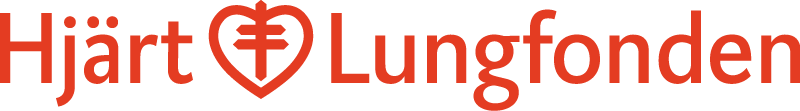 